I PARTECOMPROBACIÓN DE CUÓRUM, LECTURA Y APROBACIÓN DEL ORDEN DEL DÍA.APROBACIÓN DE ACTAS ANTERIORES: Acta N.° 14-2020, del miércoles 6 de mayo de 2020.ASUNTOS DE TRAMITACIÓN URGENTE: Dictamen UNA-CAD-CONSACA-DICT-008-2020.  Ampliación del acuerdo UNA-CONSACA-ACUE-076-2020 sobre particularidades para ejecución de los planes de estudio en forma de virtualidad remota, durante el 2020, a los posgrados.Dictamen UNA-CAIEP-CONSACA-DICT-024-2020, sobre aprobación de un transitorio general lineamientos Fecte para uso del remanente 2020.Dictamen UNA-CAIEP-CONSACA-DICT-026-2020, sobre distribución de los recursos remanentes Fecte entre facultades, centros y sedes.Dictamen UNA-CAIEP-CONSACA-DICT-025-2020, Matriz de evaluación del concurso para uso de remanente Fida 2021.UNA-CAIEP-CONSACA-DICT-026-2020,  Distribución de montos Fecte por facultad, centro y sede..Informe acerca del oficio UNA-VD-OFIC-385-2020 del 8 de mayo de 2020, suscrito por la Dra. Laura Bouza Mora, Vicerrectora de Docencia.II PARTETALLER DE APEUNA  (9:30 a.m.)“Diálogo sobre la definición de prioridades institucionales:  decisiones del presente para forjar el futuro”.CRONOGRAMA DE SESIONES DE CONSACA 2020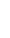 CRONOGRAMA DE SESIONES DE CONSACA 2020CRONOGRAMA DE SESIONES DE CONSACA 2020CRONOGRAMA DE SESIONES DE CONSACA 2020CRONOGRAMA DE SESIONES DE CONSACA 2020MESFECHATEMAOBSERVACIONESENERO22ENERO29FEBRERO5Audiencia: Francisco Mena. Coordinador de la Comisión “Evaluación de la oferta académica de la UNA con una mirada prospectiva al año 2030”.  9 a.m.FEBRERO12Audiencia a Comisión de Salud Ocupacional y Oficina de Salud Laboral: Conformación de Sub Comisiones de Salud Ocupacional (Requisitos Legales de la UNA)  (Se reprogramará)Comisión Reorganización Dirección Administrativa de los Órganos Superiores9:00 a.m.FEBRERO19Seguimiento a Rendición de cuentas. FEBRERO26Apeuna presenta algoritmo del FFRASesión 1-2020 Asamblea de Fundadores FundaunaHora: 1.30 p.m., Sala 4, Biblioteca Joaquín García MARZO4Taller en Conare para PLANESSESIÓN DE CONSACA SUSPENDIDA8:30 a.m. a 12:00 m.d. - ConareMARZO11MARZO18MARZO25ABRIL1ABRIL8Feriado – Semana SantaABRIL15ABRIL22Dr. Roberto Rojas BenavidesABRIL29Avance de Comisión Evaluación Académica. ( Pendiente de reprogramar)Inseguridad en los Campus Universitarios. (Pendiente de reprogramar)M.Sc. Sandra Ovares Barquero.Mag. Bryan Baldí, Jefe del Depto. de Seguridad Institucional.MAYO6Taller Apeuna-PMP 2022-2026.Audiencia a Álvaro Madrigal del SitúnMAYO13UNA-CES-CONSACA-DICT-001-2020.  Modificación Integral al Reglamento del Consejo Académico.  MAYO20SESION TALLER APEUNAMAYO27Entrega I avance Plan de trabajo Evaluación de la Oferta Académica Esteban PicadoJUNIO3JUNIO10JUNIO17JUNIO24TOTAL DE SESIONES                                                                                   20                                                    Quitando feriados y otras actividadesTOTAL DE SESIONES                                                                                   20                                                    Quitando feriados y otras actividadesTOTAL DE SESIONES                                                                                   20                                                    Quitando feriados y otras actividadesTOTAL DE SESIONES                                                                                   20                                                    Quitando feriados y otras actividadesTOTAL DE SESIONES                                                                                   20                                                    Quitando feriados y otras actividades